Prayitno. 2005. Scientific Figure of Education. Padang: FIP UNP2009. Basic, Theory, and Praxis of Education. Jakarta: Gramedia Widia Sarana Indonesia, 2018. Basic Scholarly and Professional Education Patterns: Padang State University.Rusman. 2014. ICT-Based Learning. Bandung: Rajawali PressSyafril, Zelhendri Zen, 2017 .. Basics of Education. Jakarta: Prenada Media Group.Suardi. 2012. Introduction to Educational Theory and Applications. Jakarta: PT. IndexRI Law. No. 20 of 2003 concerning the National Education System. Jakarta: Balai Pustaka Cipta Karya.RI Law. No. 14 of 2005 concerning Teachers and Lecturers. Jakarta: DepdiknasState University of Padang 2015. E - Learning System. UNP Pres Padang.Zuchdi, Darmiyati. 2008. Humanization of Education. Jakarta: Earth Literacy.Additional Reference (RP)Alawi Al-Maliki, 2002. The Principles of Education of Rasulullah. Jakarta: Publisher Echo InsaCepi Riana 2012, Media Education. Bandung UPI, Press.Dirjendikti Kemdikbud, 2020. Free Learning Guide Book-Merdeka Campus. Jakarta: Kemendikbud.Dewi Salma. 2012. Insights into Educational Technology. Jakarta: DepdiknasJoy. A. Palmer, 2010.50 Most Influential Thoughts on Modern Education. Yogyakarta: Publisher Laksana.Joint Ministerial Decree, 2020. Pocket Book Guidelines for Implementation of Learning for the 2020 Academic Year and 2020 Academic Year during the Covid-19 Pandemic. Jakarta: KemdikbudMuhammad Yasir Nasution, 2012. Human According to Al-Ghazali. Jakarta: PT. RajaGrafindi PersadaYunus Abidin, 2014. Learning System Design in the Context of the 2013 Curriculum. Bandung: PT.Refika AditamaYusuf Hadi Miarso. 2011. Sowing the seeds of educational technology. Jakarta: GoldenCOURSE SUBJECTSRemark :1 CU = (50’ TM + 60’ BT + 60’ BM)/week	BM = Individual session	T = Theory (cognitif aspects)TM = Classical session	PS	= Simulation practice (160 menit/week)	P = Practicum (psychomotoric aspects)BT = Assignment.	PL	= Laboratory activites (160 menit/week)The linkage between CLO and PLO and assessment methodsAssessment componentsMid Test (UTS)	: 30 %Final Test (UAS)	: 30 %Student assignment	: 30 % Presence	: 10 % Total	: 100 %Scoring/Grading level descriptionScoring and grading system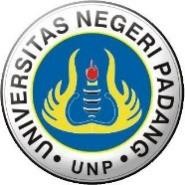  MODULE HAND BOOK  INFORMATIC EDUCATION STUDY PROGRAMFACULTY OF ENGINEERING – UNIVERSITAS NEGERI PADANG MODULE HAND BOOK  INFORMATIC EDUCATION STUDY PROGRAMFACULTY OF ENGINEERING – UNIVERSITAS NEGERI PADANG MODULE HAND BOOK  INFORMATIC EDUCATION STUDY PROGRAMFACULTY OF ENGINEERING – UNIVERSITAS NEGERI PADANG MODULE HAND BOOK  INFORMATIC EDUCATION STUDY PROGRAMFACULTY OF ENGINEERING – UNIVERSITAS NEGERI PADANG MODULE HAND BOOK  INFORMATIC EDUCATION STUDY PROGRAMFACULTY OF ENGINEERING – UNIVERSITAS NEGERI PADANG MODULE HAND BOOK  INFORMATIC EDUCATION STUDY PROGRAMFACULTY OF ENGINEERING – UNIVERSITAS NEGERI PADANG MODULE HAND BOOK  INFORMATIC EDUCATION STUDY PROGRAMFACULTY OF ENGINEERING – UNIVERSITAS NEGERI PADANG MODULE HAND BOOK  INFORMATIC EDUCATION STUDY PROGRAMFACULTY OF ENGINEERING – UNIVERSITAS NEGERI PADANG MODULE HAND BOOK  INFORMATIC EDUCATION STUDY PROGRAMFACULTY OF ENGINEERING – UNIVERSITAS NEGERI PADANGCOURSE NAMECOURSE NAMECOURSE NAMECODEGeneral CourseGeneral CourseCUCUSEMVersionCOURSE NAMECOURSE NAMECOURSE NAMECODEGeneral CourseGeneral CourseTheoryPractSEMVersionFundamental of EducationFundamental of EducationFundamental of EducationUNP1.61.2104National Compulsory Courses/MEVE (Education aspect) core courseNational Compulsory Courses/MEVE (Education aspect) core course201ResponsibleResponsibleResponsibleDr. Fetri Yeni J, M.Pd.Dr. Fetri Yeni J, M.Pd.Dr. Fetri Yeni J, M.Pd.SignatureSignatureSignatureSignatureINFORMATIONINFORMATIONINFORMATIONDeanDeanDepartment headResponsible of study programResponsible of study programResponsible of study programResponsible of study programINFORMATIONINFORMATIONINFORMATIONDr. Fahmi Rizal, M.Pd., MT NIP. 195912041985031004Dr. Fahmi Rizal, M.Pd., MT NIP. 195912041985031004Thamrin, S.Pd., MT.NIP. 197701012008121001Khairi Budayawan, S.Pd., M. Kom.NIP. 197608102003121002Khairi Budayawan, S.Pd., M. Kom.NIP. 197608102003121002Khairi Budayawan, S.Pd., M. Kom.NIP. 197608102003121002Khairi Budayawan, S.Pd., M. Kom.NIP. 197608102003121002Learning Outcomes of GraduatesLearning Outcomes of GraduatesProgram learning outcome of Informatic education:Be devoted to God Almighty and able to show religious attitudes.Upholding human values ​​in carrying out duties based on religion, morals and ethics.Acting as citizens who are proud and love the country, have nationalism and a sense of responsibility to the state and nation.Respect the diversity of cultures, views, religions and beliefs, as well as the original opinions or findings of others.Mastering the concept in depth and explaining in your own language about the concept of education and its implementationAble to apply logical, critical, systematic, and innovative thinking in the context of developing or implementing science and technology that pays attention to and applies humanities values ​​in accordance with their field of expertise.Able to demonstrate independent, quality and measurable performance.Able to study the implications of developing or implementing science technology that pays attention to and applies humanities values ​​according to their expertise based on scientific principles, procedures and ethics in order to produce solutions, ideas, designs or art criticism, compile scientific descriptions of the results of their studies in the form of a thesis or assignment report. end, and upload it on the college page.Program learning outcome of Informatic education:Be devoted to God Almighty and able to show religious attitudes.Upholding human values ​​in carrying out duties based on religion, morals and ethics.Acting as citizens who are proud and love the country, have nationalism and a sense of responsibility to the state and nation.Respect the diversity of cultures, views, religions and beliefs, as well as the original opinions or findings of others.Mastering the concept in depth and explaining in your own language about the concept of education and its implementationAble to apply logical, critical, systematic, and innovative thinking in the context of developing or implementing science and technology that pays attention to and applies humanities values ​​in accordance with their field of expertise.Able to demonstrate independent, quality and measurable performance.Able to study the implications of developing or implementing science technology that pays attention to and applies humanities values ​​according to their expertise based on scientific principles, procedures and ethics in order to produce solutions, ideas, designs or art criticism, compile scientific descriptions of the results of their studies in the form of a thesis or assignment report. end, and upload it on the college page.Program learning outcome of Informatic education:Be devoted to God Almighty and able to show religious attitudes.Upholding human values ​​in carrying out duties based on religion, morals and ethics.Acting as citizens who are proud and love the country, have nationalism and a sense of responsibility to the state and nation.Respect the diversity of cultures, views, religions and beliefs, as well as the original opinions or findings of others.Mastering the concept in depth and explaining in your own language about the concept of education and its implementationAble to apply logical, critical, systematic, and innovative thinking in the context of developing or implementing science and technology that pays attention to and applies humanities values ​​in accordance with their field of expertise.Able to demonstrate independent, quality and measurable performance.Able to study the implications of developing or implementing science technology that pays attention to and applies humanities values ​​according to their expertise based on scientific principles, procedures and ethics in order to produce solutions, ideas, designs or art criticism, compile scientific descriptions of the results of their studies in the form of a thesis or assignment report. end, and upload it on the college page.Program learning outcome of Informatic education:Be devoted to God Almighty and able to show religious attitudes.Upholding human values ​​in carrying out duties based on religion, morals and ethics.Acting as citizens who are proud and love the country, have nationalism and a sense of responsibility to the state and nation.Respect the diversity of cultures, views, religions and beliefs, as well as the original opinions or findings of others.Mastering the concept in depth and explaining in your own language about the concept of education and its implementationAble to apply logical, critical, systematic, and innovative thinking in the context of developing or implementing science and technology that pays attention to and applies humanities values ​​in accordance with their field of expertise.Able to demonstrate independent, quality and measurable performance.Able to study the implications of developing or implementing science technology that pays attention to and applies humanities values ​​according to their expertise based on scientific principles, procedures and ethics in order to produce solutions, ideas, designs or art criticism, compile scientific descriptions of the results of their studies in the form of a thesis or assignment report. end, and upload it on the college page.Program learning outcome of Informatic education:Be devoted to God Almighty and able to show religious attitudes.Upholding human values ​​in carrying out duties based on religion, morals and ethics.Acting as citizens who are proud and love the country, have nationalism and a sense of responsibility to the state and nation.Respect the diversity of cultures, views, religions and beliefs, as well as the original opinions or findings of others.Mastering the concept in depth and explaining in your own language about the concept of education and its implementationAble to apply logical, critical, systematic, and innovative thinking in the context of developing or implementing science and technology that pays attention to and applies humanities values ​​in accordance with their field of expertise.Able to demonstrate independent, quality and measurable performance.Able to study the implications of developing or implementing science technology that pays attention to and applies humanities values ​​according to their expertise based on scientific principles, procedures and ethics in order to produce solutions, ideas, designs or art criticism, compile scientific descriptions of the results of their studies in the form of a thesis or assignment report. end, and upload it on the college page.Program learning outcome of Informatic education:Be devoted to God Almighty and able to show religious attitudes.Upholding human values ​​in carrying out duties based on religion, morals and ethics.Acting as citizens who are proud and love the country, have nationalism and a sense of responsibility to the state and nation.Respect the diversity of cultures, views, religions and beliefs, as well as the original opinions or findings of others.Mastering the concept in depth and explaining in your own language about the concept of education and its implementationAble to apply logical, critical, systematic, and innovative thinking in the context of developing or implementing science and technology that pays attention to and applies humanities values ​​in accordance with their field of expertise.Able to demonstrate independent, quality and measurable performance.Able to study the implications of developing or implementing science technology that pays attention to and applies humanities values ​​according to their expertise based on scientific principles, procedures and ethics in order to produce solutions, ideas, designs or art criticism, compile scientific descriptions of the results of their studies in the form of a thesis or assignment report. end, and upload it on the college page.Program learning outcome of Informatic education:Be devoted to God Almighty and able to show religious attitudes.Upholding human values ​​in carrying out duties based on religion, morals and ethics.Acting as citizens who are proud and love the country, have nationalism and a sense of responsibility to the state and nation.Respect the diversity of cultures, views, religions and beliefs, as well as the original opinions or findings of others.Mastering the concept in depth and explaining in your own language about the concept of education and its implementationAble to apply logical, critical, systematic, and innovative thinking in the context of developing or implementing science and technology that pays attention to and applies humanities values ​​in accordance with their field of expertise.Able to demonstrate independent, quality and measurable performance.Able to study the implications of developing or implementing science technology that pays attention to and applies humanities values ​​according to their expertise based on scientific principles, procedures and ethics in order to produce solutions, ideas, designs or art criticism, compile scientific descriptions of the results of their studies in the form of a thesis or assignment report. end, and upload it on the college page.Program learning outcome of Informatic education:Be devoted to God Almighty and able to show religious attitudes.Upholding human values ​​in carrying out duties based on religion, morals and ethics.Acting as citizens who are proud and love the country, have nationalism and a sense of responsibility to the state and nation.Respect the diversity of cultures, views, religions and beliefs, as well as the original opinions or findings of others.Mastering the concept in depth and explaining in your own language about the concept of education and its implementationAble to apply logical, critical, systematic, and innovative thinking in the context of developing or implementing science and technology that pays attention to and applies humanities values ​​in accordance with their field of expertise.Able to demonstrate independent, quality and measurable performance.Able to study the implications of developing or implementing science technology that pays attention to and applies humanities values ​​according to their expertise based on scientific principles, procedures and ethics in order to produce solutions, ideas, designs or art criticism, compile scientific descriptions of the results of their studies in the form of a thesis or assignment report. end, and upload it on the college page.Course learning outcomes  Course learning outcomes  Course learning outcomes  Course learning outcomes  Course learning outcomesCourse learning outcomesCLOPLOCourse learning outcomes1. Students are able to master basic concepts and explain in their own language about human nature according to the Koran and experts orally and in writing and can implement them into the learningprocess.4.1, 4.2, 4.3Course learning outcomes2. Students are able to explain the meaning of education according to experts from abroad and within thecountry and are able to conclude the concept of education according to their own language.4.1, 4.2, 4.3Course learning outcomes3. Students are able to explain the foundation of education and its application in learning activities4.1, 4.2, 4.3Course learning outcomes4. Students are able to explain the principles of education and their implementation in learning.4.1, 4.2, 4.3Course learning outcomes5. Students are able to explain and link between the pillars of education in learning practice4.1, 4.2, 4.3Course learning outcomes6. Students are able to understand education as a system4.1, 4.2, 4.3Course learning outcomes7. Students are able to explain the implementation of the National Education system in accordance withthe Law. No. 20 of 20034.1, 4.2, 4.3Course learning outcomes8. Students are able to explain some thoughts about education according to classical and new thinking.4.1, 4.2, 4.3Course learning outcomes9. Students are able to explain influential education figures in Indonesia4.1, 4.2, 4.3Course learning outcomes10. Students are able to explain the types of main problems of education in Indonesia.4.1, 4.2, 4.3Course learning outcomes11. Students are able to analyze the factors that affect education problems in Indonesia4.1, 4.2, 4.3Course learning outcomes12. Students are able to explain educational renewal efforts that have been carried out in Indonesiaand come up with innovative ideas for educational renewal4.1, 4.2, 4.3Course learning outcomes13. Students are able to understand the role and use of ICT in education4.1, 4.2, 4.3Course descriptionsThe Basic Education Science course provides basic knowledge and understanding of human nature, the nature of education, the importance of education, educational foundations and principles, thoughts on education, pillars of education, education as a system, the implementation of national education with all its problems , the role and utilization of ICT in education.The Basic Education Science course provides basic knowledge and understanding of human nature, the nature of education, the importance of education, educational foundations and principles, thoughts on education, pillars of education, education as a system, the implementation of national education with all its problems , the role and utilization of ICT in education.The Basic Education Science course provides basic knowledge and understanding of human nature, the nature of education, the importance of education, educational foundations and principles, thoughts on education, pillars of education, education as a system, the implementation of national education with all its problems , the role and utilization of ICT in education.The Basic Education Science course provides basic knowledge and understanding of human nature, the nature of education, the importance of education, educational foundations and principles, thoughts on education, pillars of education, education as a system, the implementation of national education with all its problems , the role and utilization of ICT in education.ReferencesMain Reference (RU):Main Reference (RU):Main Reference (RU):Main Reference (RU):References1. RI Government Regulation. number 19 of 2005 regarding. National Education Standards,1. RI Government Regulation. number 19 of 2005 regarding. National Education Standards,1. RI Government Regulation. number 19 of 2005 regarding. National Education Standards,1. RI Government Regulation. number 19 of 2005 regarding. National Education Standards,Learning MediaSoftware:Hardware:Learning MediaComputer, LCD Projector and Whiteboard and peripheralsTeam TeachingAssessmentMid-Test, Final Exam, Independent & group assignments, Group presentationsMid-Test, Final Exam, Independent & group assignments, Group presentationsRequirementsSubjectnonoWeekExpected competenciesTopicsMethod and strategy for leraningAssignmentCriterion/ Assessment indicattorReferen- ces12345671CLO-1: (PLO-4.1, 4.2, 4.3)Able to explain the position of the Basics of Education subject as one of the compulsory courses for students of educationalprogramsUnderstand and analyze the position of the basic courses of education as one of the compulsory courses for students of the Education program1. Lecture OrientationQuestions and answersAssignmentUnderstanding the concept using video / voicenote2CLO-1: (PLO-4.1, 4.2, 4.3)Mastering basic concepts and explaining them in their own language about human nature according to the Koran and experts orally andDiscuss in depth about the concepthuman nature from various points of viewConcept of Human Nature.According to the KoranAccording to theexpertQuestion and answer Discussion AssignmentCourse passgrade: 80%Assessment Techniquesa. Assessmenin writing and can implement them into the learning process.t of the Learning Processb. Assessmen t of LearningOutcomes3CLO-2: (PLO-4.1, 4.2, 4.3)Able to explain the meaning of education according to experts from abroad and within the country and be able to conclude the concept of education according to one's own languageDiscuss in depth and conduct questions and answers about the essence of educationDefinition of Science Education according to the Koran, experts from abroad and within the countryScience Education as a theoretical, empirical, practical and normative scienceThe Role and Position of Education in the Implementation ofEducationThe essence ofeducationUnderstanding of Education according to the Koran, experts from abroad and within the countryEducation Science as a theoretical, empirical, practical and normative science of the role and position of education in the delivery ofeducationQuestion and answer Discussion AssignmentCoursepassgrade: 80%Assessme nt Technique sAssessme nt of the Learning ProcessAssessme nt of Learning Outcomes1,3,4,64CLO-3: (PLO-4.1, 4.2, 4.3)Able to explain the foundation of education and its application in learning activitiesDiscuss in depth and conduct questions and answers about the basis of education, namelyreligious, social, culturalFoundation of EducationReligiousSociologicalCulturalQuestion and answer Discussion AssignmentCoursepassgrade: 80%Assessmentand psychological and their implications in educationLawPsychological2. Application of each of the bases in EducationTechnique sAssessme nt of the Learning ProcessAssessme nt of Learning Outcomes5CLO-4: (PLO-4.1, 4.2, 4.3)Able to explain the principles of education and their implementation in learningDiscuss the principles of education, namely Tut Wuri Handayani, Independence in learning, Lifelong Education, Nature Takambang Becomes a TeacherCarry out questions and answers about the principles of education.1.	Educational PrinciplesTut Wuri Handayani, IngNgarsa Sung Tulada, Ing Madya Mangun KarsaIndependence in learningLifelong EducationAlamtambang became a teacher2.	Implementatio n of each of the Principles inEducationQuestion and answer Discussion AssignmentCoursepassgrade: 80%Assessme nt Technique sAssessme nt of the Learning ProcessAssessme nt of Learning Outcomes6CLO-5: (PLO-4.1, 4.2, 4.3)Able to explain and link the pillars of education inStudents are able to understand and explain1.	The Pillars of EducationQuestion and answer Discussion1. Coursepassgrade:learning practiceabout the pillars of education and their implementation in education.Learning to knowLearning to doLearning to beLearning to live togetherLearning to believe in God2.	Implications of eachPilard in EducationAssignment80%Assessme nt Technique sAssessme nt of the Learning ProcessAssessme nt of Learning Outcomes7CLO-6: (PLO-4.1, 4.2, 4.3)Able to understand education as a systemDiscuss education as a systemCarry out questions and answers about the components of the education system.Education as a systemEducation system componentsDestinationEducatorLearnersTheoryMethods, media and educational toolsEducational EnvironmentQuestion and answer Discussion AssignmentCoursepassgrade: 80%Assessme nt Technique sAssessme nt of the Learning ProcessAssessme nt of LearningOutcomes8UTS (Mid-Semester Exam)UTS (Mid-Semester Exam)UTS (Mid-Semester Exam)UTS (Mid-Semester Exam)UTS (Mid-Semester Exam)UTS (Mid-Semester Exam)9CLO-7: (PLO-4.1, 4.2, 4.3)Able to explain the implementation of the national education systemDiscuss theoretical concepts about the national education system in accordance with law. No. 20 of 2003Carry out questions and answers regarding the implementation of the national education system, namely the pathways, education standards, basic, functions and objectives and principles of nationaleducationImplementation ofthe National Education SystemPathway, Type of EducationNational Education StandardsBasic, Function, Objectives and Principles of National EducationQuestion and answer Discussion AssignmentCoursepassgrade: 80%Assessmen t TechniquesAssessmen t of the Learning ProcessAssessmen t of Learning Outcomes1.10CLO-8: (PLO-4.1, 4.2, 4.3)Be able to explain some thoughts about education according to classical and new thinkingDiscuss theoretical concepts about educational thinking.Carry out questions and answers about educational thinking, namely new and classical thinking.Some thoughts aboutEducation:Classical ThoughtEmpiricismNativism c.Naturalismd.	Convergence2.	New thoughts about Educationa. TeachingexperiencesQuestion and answer Discussion AssignmentCoursepassgrade: 80%Assessme nt Technique sAssessme nt of the Learning ProcessAssessme1.aroundTeaching Attention CenterSchool of WorkProject TeachingNature schoolBoarding SchoolInclusive Educationnt of Learning Outcomes11CLO-9: (PLO-4.1, 4.2, 4.3)Able to explain influential education figures in IndonesiaDiscuss influential educational figures in Indonesia.Carry out questions and answers about figures who have an influence on education.An influential educational figure in IndonesiaKi Hajar DewantaraMohammad SyafeiKiyai H. Ahmad DahlanRahmah El YunusiahQuestion and answer Discussion AssignmentCoursepassgrade: 80%Assessmen t TechniquesAssessmen t of the Learning ProcessAssessmen t of Learning Outcomes1.12CLO-10: (PLO-4.1, 4.2, 4.3)Able to explain the types of main problems of education in IndonesiaDiscuss educational problems in IndonesiaCarry out questions and answers about the main problems of education.The main problems ofeducation in IndonesiaEquityQuantityQualityEfficiencyEffectivenessRelevance Educators and Education staffQuestion and answer Discussion AssignmentCoursepassgrade: 80%Assessme nt Technique sAssessme nt of the Learning ProcessAssessme nt of Learning Outcomes1.13CLO-11: (PLO-4.1, 4.2, 4.3)Able to analyze the factors that affect education problems in IndonesiaDiscuss analysis of the factors that influence the development of educational problems.Carry out questions and answers about educational problemsAnalysis of the factors that influence the development of educational problemsDevelopment of cultural and artistic valuesPopulation growth rateCommunity aspirationsUnderdevelopment of culture andQuestion and answer Discussion AssignmentCoursepassgrade: 80%Assessmen t TechniquesAssessmen t of the Learning ProcessAssessmen t ofLearning1.meansOutcomes14CLO-12: (PLO-4.1, 4.2, 4.3)Able to explain educational renewal efforts that have been carried out in Indonesia and come up with innovative ideas for educational renewalDiscuss efforts to update educational problemsCarry out questions and answers about Web- Based Learning DevelopmentEducation renewaleffortsRenewal of the Curriculum (Basic Secondary Education Curriculum, Higher Education / Independent LearningManagement of Innovative Education, SMP T, SMA T, UT, etc.)Outside School Education Development (Pursuing Package A, Package B, Package C, Courses, Training, etc.)Home SchoolingQuestion and answer Discussion AssignmentCoursepassgrade: 80%Assessme nt Techniqu esAssessme nt of the Learning ProcessAssessme nt of Learning Outcomes1.15CLO-13: (PLO-4.1, 4.2, 4.3)Able to understand the role and use of ICT in educationDiscuss the role and use of ICT in educationCarry out questions and answers about the role and use of ICT in educationThe role and use of ICT in educationthe role and use of ICT in educationLearning based on e-learning and Blended LearningQuestion and answer Discussion AssignmentCoursepassgrade: 80%Assessme nt Technique sAssessme nt of the Learning ProcessAssessme nt of Learning Outcomes1.16Review (lecturer and student discussion)Review (lecturer and student discussion)Review (lecturer and student discussion)Review (lecturer and student discussion)Review (lecturer and student discussion)Review (lecturer and student discussion)17UAS (Final Semester Examination)UAS (Final Semester Examination)UAS (Final Semester Examination)UAS (Final Semester Examination)UAS (Final Semester Examination)UAS (Final Semester Examination)WeekMES1.61.3102AssessmentQuality (%)PLO-1PLO-1PLO-1PLO-2PLO-2PLO-2PLO-3PLO-3PLO-3PLO-3PLO-4PLO-4PLO-4PLO-5PLO-5PLO-5PLO-6PLO-6PLO-6PLO-6PLO-6MES1.61.3102AssessmentQuality (%)1231231234123123123451CLO-1UTS.15VVV2CLO-2UTS.25VVV3CLO-3UTS.35VVV4CLO-4UTS.4  5	VVV5CLO-5UTS 55VVV6CLO-6UTS 65VVV7CLO-7UTS 75VVV9CLO-8UAS 17VVV10CLO-9UAS 27VVV11CLO-10UAS 37VVV12CLO-11UAS 47VVV13CLO-12UAS 57VVV14CLO-12Presentation10VVV15CLO-13Presentation10VVV16CLO-13Assignment15VVVTOTAL100ExcellentGoodSatisfyFailability to describeAble to describe correctlyand completelyAble to describe correctlybut not completeAble to describe but lessclear and incompleteUnable to describeability to formulateAble to formulate correctlyand completelyAble to formulate correctlybut not completeAble to formulate but lessclear and incompleteUnable to formulateability to calculateAble to calculate correctly and completelyAble to calculate correctly but not completeAble to calculate but less clear and incompleteUnable to calculateability to analyzeAble to analysize correctly and completelyAble to analyze correctly but not completeAble to analyze but less clear and incompleteUnable to analyzeScoreQualityQuality scoreDesignationScoreQualityQuality scoreDesignation85 – 100A4.0Outstanding55 – 59C2.0Acceptable80 – 84A-3.6Excellent50 – 54C-1.6Poor75 – 79B+3.3Very good40 – 49D1.0Poor70 – 74B3.0Good≤ 39E0.0Fail65 – 69B-2.6Good-T-Tertunda60 – 64C+2.3Acceptable